§1599.  Known claims against dissolved limited liability company1.  Disposal of claims.  A dissolved limited liability company may dispose of any known claims against it by following the procedures described in subsection 2 at any time after the effective date of the dissolution of the limited liability company.[PL 2009, c. 629, Pt. A, §2 (NEW); PL 2009, c. 629, Pt. A, §3 (AFF).]2.  Notice.  A dissolved limited liability company may give written notice of the dissolution in a record to the holder of any known claim. The notice must:A.  Describe the information required to be included in a claim;  [PL 2009, c. 629, Pt. A, §2 (NEW); PL 2009, c. 629, Pt. A, §3 (AFF).]B.  Provide a mailing address to which the claim is to be sent;  [PL 2009, c. 629, Pt. A, §2 (NEW); PL 2009, c. 629, Pt. A, §3 (AFF).]C.  State the deadline, which may not be fewer than 120 days from the effective date of the notice, by which the dissolved limited liability company must receive the claim; and  [PL 2009, c. 629, Pt. A, §2 (NEW); PL 2009, c. 629, Pt. A, §3 (AFF).]D.  State that, if not sooner barred, the claim will be barred pursuant to subsection 3 if not received by the deadline.  [PL 2009, c. 629, Pt. A, §2 (NEW); PL 2009, c. 629, Pt. A, §3 (AFF).][PL 2009, c. 629, Pt. A, §2 (NEW); PL 2009, c. 629, Pt. A, §3 (AFF).]3.  Claims barred.  Unless sooner barred by any other statute limiting actions, a claim against a dissolved limited liability company is barred:A.  If a claimant who was given notice under subsection 2 does not deliver the claim to the dissolved limited liability company by the deadline; or  [PL 2009, c. 629, Pt. A, §2 (NEW); PL 2009, c. 629, Pt. A, §3 (AFF).]B.  If a claimant whose claim was rejected by the dissolved limited liability company does not commence a proceeding to enforce the claim within 90 days from the effective date of the rejection notice.  [PL 2009, c. 629, Pt. A, §2 (NEW); PL 2009, c. 629, Pt. A, §3 (AFF).][PL 2009, c. 629, Pt. A, §2 (NEW); PL 2009, c. 629, Pt. A, §3 (AFF).]4.  Claims.  For purposes of this section, "known claim" or "claim" includes unliquidated claims but not does include a contingent liability that has not matured so that there is no immediate right to bring suit or a claim based on an event occurring after the effective date of dissolution.[PL 2009, c. 629, Pt. A, §2 (NEW); PL 2009, c. 629, Pt. A, §3 (AFF).]5.  No extension of statute of limitations.  Nothing in this section may be deemed to extend any otherwise applicable statute of limitations.[PL 2009, c. 629, Pt. A, §2 (NEW); PL 2009, c. 629, Pt. A, §3 (AFF).]SECTION HISTORYPL 2009, c. 629, Pt. A, §2 (NEW). PL 2009, c. 629, Pt. A, §3 (AFF). The State of Maine claims a copyright in its codified statutes. If you intend to republish this material, we require that you include the following disclaimer in your publication:All copyrights and other rights to statutory text are reserved by the State of Maine. The text included in this publication reflects changes made through the First Regular and First Special Session of the 131st Maine Legislature and is current through November 1. 2023
                    . The text is subject to change without notice. It is a version that has not been officially certified by the Secretary of State. Refer to the Maine Revised Statutes Annotated and supplements for certified text.
                The Office of the Revisor of Statutes also requests that you send us one copy of any statutory publication you may produce. Our goal is not to restrict publishing activity, but to keep track of who is publishing what, to identify any needless duplication and to preserve the State's copyright rights.PLEASE NOTE: The Revisor's Office cannot perform research for or provide legal advice or interpretation of Maine law to the public. If you need legal assistance, please contact a qualified attorney.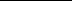 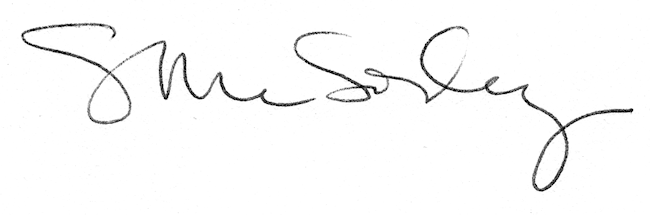 